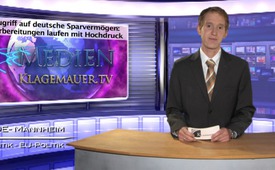 Zugriff auf deutsche Sparvermögen[...]: Vorbereitungen laufen mit Hochdruck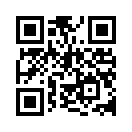 Willem Buiter, Chefökonom
der Citygroup, schreibt in der
Financial Times, die Eurozone
befinde sich in einer Bilanzrezession.
Das heißt, anders als...Willem Buiter, Chefökonom
der Citygroup, schreibt in der
Financial Times, die Eurozone
befinde sich in einer Bilanzrezession.
Das heißt, anders als in
früheren volkswirtschaftlichen
Episoden kann die Euro-Zone
ihre Schulden nicht mehr durch
Wachstum abbauen. Wirtschaftliches
Wachstum könne erst dann
generiert (erzeugt) werden, nachdem
die Entschuldung der Banken
abgeschlossen sei. Allein
spanische Banken sitzen aber auf
200 Mrd. Euro Krediten, die
unwiederbringlich verloren sind.
Nach Aussage Willem Buiters
blieben die bisherigen Interventionen
der Europäischen Zentralbank
(EZB) wirkungslos. Ohne
eine massive Umschuldung zerbricht
die Eurozone. Doch wie
soll die Entschuldung der Euro-
Krisenstaaten ablaufen und wer
die Kosten hierfür tragen?
Experten rechnen hiermit: Nach
der Bundestagswahl wird es zu
einer Umschuldung kommen
mit Zugriff auf den deutschen
Sparer. Unter diesem Aspekt ist
es auch verständlich, dass Jeroen
Dijsselbloem, Chef der Eurogruppe,
die Enteignung von
Bankkunden aus Zypern eine
„Blaupause“ nannte. Wir erinnern
uns, die Banken Zyperns
blieben Ende März für mehrere
Tage geschlossen. Seitdem sie
wieder öffneten, drohte vielen
Sparern ein herber Teilverlust
ihres Vermögens, der nun festgelegt
wurde. Die Sparer mit
Einlagen von über 100.000 Euro
verlieren 47,5 % ihres Kapitals.von ht.Quellen:http://deutsche-wirtschafts-nachrichten.de/2013/05/26/zugriff-auf-deutsche-sparer-vorbereitungen-laufen-mit-hochdruck/http://www.manager-magazin.de/politik/artikel/a-890917.htmlhttp://www.spiegel.de/wirtschaft/soziales/bank-of-cyprus-zwangsabgabe-auf-47-5-prozent-erhoeht-a-913773.htmlDas könnte Sie auch interessieren:---Kla.TV – Die anderen Nachrichten ... frei – unabhängig – unzensiert ...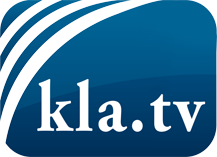 was die Medien nicht verschweigen sollten ...wenig Gehörtes vom Volk, für das Volk ...tägliche News ab 19:45 Uhr auf www.kla.tvDranbleiben lohnt sich!Kostenloses Abonnement mit wöchentlichen News per E-Mail erhalten Sie unter: www.kla.tv/aboSicherheitshinweis:Gegenstimmen werden leider immer weiter zensiert und unterdrückt. Solange wir nicht gemäß den Interessen und Ideologien der Systempresse berichten, müssen wir jederzeit damit rechnen, dass Vorwände gesucht werden, um Kla.TV zu sperren oder zu schaden.Vernetzen Sie sich darum heute noch internetunabhängig!
Klicken Sie hier: www.kla.tv/vernetzungLizenz:    Creative Commons-Lizenz mit Namensnennung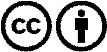 Verbreitung und Wiederaufbereitung ist mit Namensnennung erwünscht! Das Material darf jedoch nicht aus dem Kontext gerissen präsentiert werden. Mit öffentlichen Geldern (GEZ, Serafe, GIS, ...) finanzierte Institutionen ist die Verwendung ohne Rückfrage untersagt. Verstöße können strafrechtlich verfolgt werden.